Erfolg in Mathematik
von Anfang anWie unterstütze ich mein Kind dabei?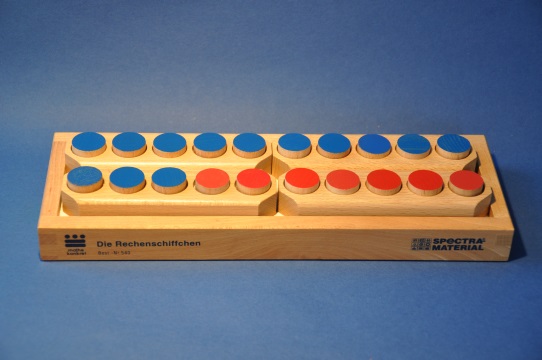 Themengebundener Elternabend 
 in Zusammenarbeit mit der MatheLernBar  Am Mittwoch, 1.12.2014 um 20 Uhr in der Aula der Karl-May-Schule  Ich nehme am Elternabend teil.Name des Kindes: ____________________________Unterschrift: ________________________________Erfolg in Mathematik
von Anfang anWie unterstütze ich mein Kind dabei?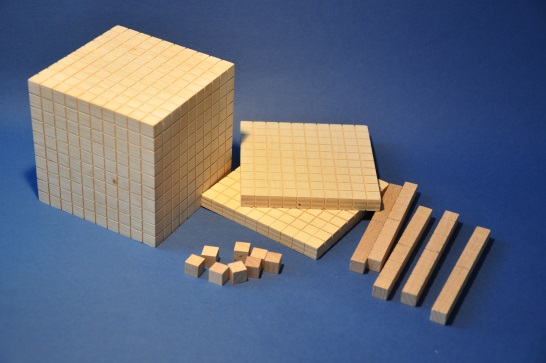 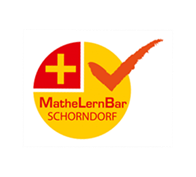 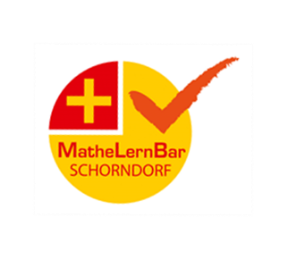 Themengebundener Elternabend 
in Zusammenarbeit mit der MatheLernBar  Am Mittwoch, 1.12.2014 um 20 Uhr in der Aula der Karl-May-Schule  Ich nehme am Elternabend teil.Name des Kindes: ____________________________Unterschrift: ________________________________